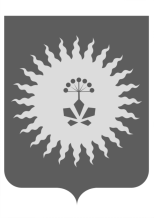 АДМИНИСТРАЦИЯАНУЧИНСКОГО МУНИЦИПАЛЬНОГО РАЙОНАП О С Т А Н О В Л Е Н И Е О Совете по социальной политике Анучинского муниципального округаВ соответствии Федеральным законом №131-ФЗ «Об общих принципах организации местного самоуправления в РФ», Законом Приморского края от 16.09.2019 г № 568-КЗ « Об Анучинском муниципальном округе» в целях реализации государственной политики в области развития социальной политики, согласно «Стратегии противодействия экстремизму в Российской Федерации до 2025 года», а также координации и организации работы муниципальных и общественных структур и организаций, администрация Анучинского муниципального районаПОСТАНОВЛЯЕТ:Признать утратившим силу постановление администрации Анучинского муниципального района от 14.03.2016 г. № 37 «О создании Совета по социальной политике Анучинского муниципального района».Создать и утвердить Состав Совета по социальной политике (далее Совет) (прилагается).Утвердить Положение о Совете (прилагается).Общему отделу администрации района (Бурдейной) опубликовать настоящее постановление в средствах массовой информации Анучинского муниципального района и разместить на официальном сайте администрации в информационно-телекоммуникационной сети Интернет.Контроль за выполнением настоящего постановления возложить на заместителя главы администрации Анучинского муниципального района Янчука А.Я.Глава Анучинского                                                               муниципального района                                                         С.А. Понуровский                                                                                   УтвержденПостановлениемадминистрации Анучинскогомуниципального района                                                                     от 20.02.2020 г№_112СОСТАВСовета по социальной политике Анучинского муниципального округапо должностям                                                        УтвержденоПостановлениемадминистрации Анучинскогомуниципального района                                                                      от 20.02.2020 г№_112                                                  ПОЛОЖЕНИЕ
о Совете по социальной политике Анучинского муниципального округаОбщие положенияСовет по социальной политике Анучинского муниципального округа (далее – Совет) создается как межведомственная структура, объединяющая представителей администрации Анучинского муниципального района (далее Администрация), представителей общественных организаций, специалистов по социальной работе с различными группами населения (дети, пенсионеры, инвалиды, другие социальные слои населения). Является независимым коллегиальным органом, оказывающим содействие во взаимодействии граждан Российской Федерации, проживающих на территории Анучинского муниципального округа (далее - население района), с органами местного самоуправления в целях учета потребностей и законных интересов, защиты конституционных прав и свобод населения района, прав общественных объединений и иных некоммерческих организаций, действующих на территории Анучинского муниципального округа, при реализации социальной и экономической политики на территории района, в т.ч. по вопросам гармонизации межнациональных, межконфессиональных отношений и противодействия экстремистской деятельности.Целью создания Совета является межведомственное взаимодействие органов исполнительной власти, учреждений и общественных организаций по  социальной политике, разработка предложений  по  стратегии  социальной  политики  и  по формированию приоритетных направлений в ее развитии на территории Анучинского муниципального округа. В своей деятельности Совет руководствуется Конституцией и законами  Российской Федерации, нормативно-правовыми документами Приморского края, муниципальными правовыми актами. Основные задачи Совета:координация деятельности и сотрудничества органов и учреждений, независимо от их ведомственной принадлежности, по осуществлению социальной политики на территории Анучинского муниципального округа; поддержка инициативы общественных организаций и объединений по вопросам социального развития различных групп населения муниципального округа;анализ социальной обстановки, профилактическая работа в рамках решения вопросов по  социальной политике, межнациональных, межконфессиональных и межэтнических отношений на территории муниципального округа;координация и поддержка социальных направлений деятельности: семьи, материнства, отцовства и детства; физической культуры, спорта, туризма, молодежи и молодежной политики; политики в области культуры и искусства, образования; обеспечение основных социальных гарантий в сфере медицинского обслуживания населения; занятость и социальная защита населения, включая социальное обеспечение; обеспечение социальных гарантий, надлежащих условий и охраны труда, отдыха и оздоровления трудящихся и членов их семей; взаимодействие с общественными объединениями и средствами массовой информации.разработка мер, направленных на противодействие экстремизму и на устранение способствующих ему причин и условий.Организационное строение СоветаРуководство Советом осуществляет глава Администрации, в случае его отсутствия заместитель главы Администрации.В состав Совета входят следующие представители, руководители и специалисты:начальники территориальных отделов управления по работе с территориями Администрации;специалисты отделов Администрации, занимающиеся социальными вопросами;представители отделов социальной защиты населения; представители средств массовой информации;представители органов образования, культуры 	;представители правоохранительных органов;представители здравоохранения;руководители общественных организаций.Порядок работы СоветаСовет собирается по мере необходимости, но не реже одного раза в квартал.Подготовка заседаний осуществляется секретарём Совета, который затем ведёт протоколы и формирует документальную базу Совета. Перечень вопросов для рассмотрения на заседании Совета формируется председателем и секретарём не позднее, чем за 5 дней до дня заседания.Заседание Совета правомочно принимать решения при численном составе не менее 50 процентов и обязательном присутствии членов Совета, имеющих непосредственное отношение к рассматриваемому вопросу. Совет имеет право:запрашивать и получать в установленном порядке от государственных органов, учреждений, организаций и предприятий необходимую информацию;заслушивать информационные отчёты о деятельности структур, действующих на территории Анучинского муниципального округа и занимающихся вопросами социальной политики;получать решения, принимаемые федеральными, региональными, местными органами власти;привлекать к работе Совета специалистов, работающих в органах, учреждениях,  организациях и на  предприятиях на территории Анучинского муниципального округа.выходить с предложениями на Думу Анучинского округа. Прекращение деятельности СоветаСовет прекращает свою деятельность на основании соответствующего постановления главы Администрации.20.02.2020 г.с. Анучино№112Глава Анучинского муниципального районаЗаместитель главы администрацииАнучинского муниципального районаНачальник отдела социального развития- председатель совета;- заместитель председателя; - секретарь советаЧлены Совета:Члены Совета: